作业要求：1.按照工具模板来完成教学设计，模板请点击附件下载；2. 围绕本次培训所学内容以及工作坊研修主题，确定教学设计主题3.字数要求500字以上；4.必须原创，要要求完成，如不符合作业要求，一经发现，按不合格处理。此教学设计完成后，必须实践于学校课堂教学，教学过程务必请同伴帮忙录制（借助手机、DV录制10—40分钟）完成 “实践研修成果”上传提交任务。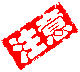 课题名称：17、《爬天都峰》课题名称：17、《爬天都峰》课题名称：17、《爬天都峰》课题名称：17、《爬天都峰》姓名李志向工作单位牟定县天台中心小学学科　语文年级　四年级一、教学内容分析一、教学内容分析一、教学内容分析一、教学内容分析本课是部编人教版小学四年级上册第17课《爬天都峰》，本文写了假日里“我”和爸爸爬天都峰的事。天都峰高而陡，上山的小路像天梯似的挂在陡峭的山崖上，让人望而生畏。可是有一个白发苍苍的老人和稚气未脱的少年却登上了峰顶，让我们走进课文与他们一起登山，一起攻克难关。本课是部编人教版小学四年级上册第17课《爬天都峰》，本文写了假日里“我”和爸爸爬天都峰的事。天都峰高而陡，上山的小路像天梯似的挂在陡峭的山崖上，让人望而生畏。可是有一个白发苍苍的老人和稚气未脱的少年却登上了峰顶，让我们走进课文与他们一起登山，一起攻克难关。本课是部编人教版小学四年级上册第17课《爬天都峰》，本文写了假日里“我”和爸爸爬天都峰的事。天都峰高而陡，上山的小路像天梯似的挂在陡峭的山崖上，让人望而生畏。可是有一个白发苍苍的老人和稚气未脱的少年却登上了峰顶，让我们走进课文与他们一起登山，一起攻克难关。本课是部编人教版小学四年级上册第17课《爬天都峰》，本文写了假日里“我”和爸爸爬天都峰的事。天都峰高而陡，上山的小路像天梯似的挂在陡峭的山崖上，让人望而生畏。可是有一个白发苍苍的老人和稚气未脱的少年却登上了峰顶，让我们走进课文与他们一起登山，一起攻克难关。二、教学目标二、教学目标二、教学目标二、教学目标1、正确，流利，有感情地朗读课文，读好对话。体会“我”和老爷爷如何互相学习、互相鼓励，下定决心战胜困难的。（重点）3、懂得善于从别人身上汲取力量，互相学习、互相鼓励，战胜困难的品质。（难点）1、正确，流利，有感情地朗读课文，读好对话。体会“我”和老爷爷如何互相学习、互相鼓励，下定决心战胜困难的。（重点）3、懂得善于从别人身上汲取力量，互相学习、互相鼓励，战胜困难的品质。（难点）1、正确，流利，有感情地朗读课文，读好对话。体会“我”和老爷爷如何互相学习、互相鼓励，下定决心战胜困难的。（重点）3、懂得善于从别人身上汲取力量，互相学习、互相鼓励，战胜困难的品质。（难点）1、正确，流利，有感情地朗读课文，读好对话。体会“我”和老爷爷如何互相学习、互相鼓励，下定决心战胜困难的。（重点）3、懂得善于从别人身上汲取力量，互相学习、互相鼓励，战胜困难的品质。（难点）三、学习者特征分析三、学习者特征分析三、学习者特征分析三、学习者特征分析    四年级学生学习自觉性、组织纪律性有所增强，思维能力逐渐上升，在他们的概况中，直观形象的外部特征或属性逐渐减少，抽象的本质特征或属性的成分逐渐增加。    四年级学生学习自觉性、组织纪律性有所增强，思维能力逐渐上升，在他们的概况中，直观形象的外部特征或属性逐渐减少，抽象的本质特征或属性的成分逐渐增加。    四年级学生学习自觉性、组织纪律性有所增强，思维能力逐渐上升，在他们的概况中，直观形象的外部特征或属性逐渐减少，抽象的本质特征或属性的成分逐渐增加。    四年级学生学习自觉性、组织纪律性有所增强，思维能力逐渐上升，在他们的概况中，直观形象的外部特征或属性逐渐减少，抽象的本质特征或属性的成分逐渐增加。四、教学策略选择和设计四、教学策略选择和设计四、教学策略选择和设计四、教学策略选择和设计1、图文并茂。2、交给学生自学的方法。3、创设情境，激发学习兴趣。4、知道可以按一定的顺序写事，抓住怎么想、怎么说、怎么做，把事情发展过程中的重要内容写清楚。1、图文并茂。2、交给学生自学的方法。3、创设情境，激发学习兴趣。4、知道可以按一定的顺序写事，抓住怎么想、怎么说、怎么做，把事情发展过程中的重要内容写清楚。1、图文并茂。2、交给学生自学的方法。3、创设情境，激发学习兴趣。4、知道可以按一定的顺序写事，抓住怎么想、怎么说、怎么做，把事情发展过程中的重要内容写清楚。1、图文并茂。2、交给学生自学的方法。3、创设情境，激发学习兴趣。4、知道可以按一定的顺序写事，抓住怎么想、怎么说、怎么做，把事情发展过程中的重要内容写清楚。五、教学重点、难点五、教学重点、难点五、教学重点、难点五、教学重点、难点教学重点:体会“我”和老爷爷如何互相学习、互相鼓励，下定决心战胜困难的。教学难点：懂得善于从别人身上汲取力量，互相学习、互相鼓励，战胜困难的品质。教学重点:体会“我”和老爷爷如何互相学习、互相鼓励，下定决心战胜困难的。教学难点：懂得善于从别人身上汲取力量，互相学习、互相鼓励，战胜困难的品质。教学重点:体会“我”和老爷爷如何互相学习、互相鼓励，下定决心战胜困难的。教学难点：懂得善于从别人身上汲取力量，互相学习、互相鼓励，战胜困难的品质。教学重点:体会“我”和老爷爷如何互相学习、互相鼓励，下定决心战胜困难的。教学难点：懂得善于从别人身上汲取力量，互相学习、互相鼓励，战胜困难的品质。六、教学过程六、教学过程六、教学过程六、教学过程预设时间教师活动学生活动设计意图40分钟1、出示图片，引入课题。（黄山图片）《爬天都峰》这篇课文讲了一件什么事?     2、出示课题，板书课题。    3、出示学习目标，学生齐读目标。4、检查预习情况。（我会读）   5、活动一：要求：用自己喜欢的方式朗读课文2---5自然段，边读边思考，读完后小组一起讨论：（1）、你从哪里看出天都峰又高又陡，用“——”画出相关语句。（2）、找出小姑娘和老爷爷的对话，用“~~~~”画出来，说说你从对话中体会到了什么？6、活动二；要求：用自己喜欢的方式朗读课文8---9自然段，边读边思考，读完后小组一起讨论：（1）、找出小姑娘和老爷爷的对话，用“——”画出来。（2）、说说你从他们的道谢中明白了什么？7、达标测评：通过学习，你有什么收获呢？1、说出自己知道的有关黄山的知识。2、齐读课题，跟老师板书课题，边写边思考，要注意哪些字，不要写错哦。3、明确目标，知道学习任务。4、检查预习情况，强调记住部分词语。5、（1）初读课文，了解课文内容。（2）学生找到相关段落读一读，并画出相关语句。（3）说说你从对话中体会到什么？6、理解感悟课文内容。（1）学生小组活动。（2）学生展示交流。7、学生自由交流学习收获，教师适时评价小结。1、激发学习兴趣。2、记住课题，不写错字。3、明确重点和难点。4、学生开火车的方式读词语。5、学生带着问题读课文，让学生有事可做，养成边读边思考的好习惯。6、在文中画出相关句子和段落，说说你从中明白了什么？培养学生概括能力。7、学生自由交流，检查对课文内容的了解情况，体会“我”和老爷爷是如何在相互鼓舞下，坚定信心，战胜困难的。七、板书设计七、板书设计七、板书设计七、板书设计17、爬天都峰     课文是按（爬山前）、（爬山中）、（爬上山顶后）的顺序来写的。写了假日里，( 爸爸 ）带（“我”）去爬天都峰，（“我”）和（一位白发苍苍的老爷爷 ）互相鼓励，一起爬天上都峰的事情。    互相鼓励  互相帮助  克服困难 勇于攀登         17、爬天都峰     课文是按（爬山前）、（爬山中）、（爬上山顶后）的顺序来写的。写了假日里，( 爸爸 ）带（“我”）去爬天都峰，（“我”）和（一位白发苍苍的老爷爷 ）互相鼓励，一起爬天上都峰的事情。    互相鼓励  互相帮助  克服困难 勇于攀登         17、爬天都峰     课文是按（爬山前）、（爬山中）、（爬上山顶后）的顺序来写的。写了假日里，( 爸爸 ）带（“我”）去爬天都峰，（“我”）和（一位白发苍苍的老爷爷 ）互相鼓励，一起爬天上都峰的事情。    互相鼓励  互相帮助  克服困难 勇于攀登         17、爬天都峰     课文是按（爬山前）、（爬山中）、（爬上山顶后）的顺序来写的。写了假日里，( 爸爸 ）带（“我”）去爬天都峰，（“我”）和（一位白发苍苍的老爷爷 ）互相鼓励，一起爬天上都峰的事情。    互相鼓励  互相帮助  克服困难 勇于攀登         